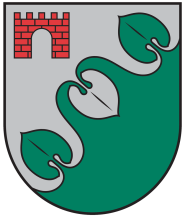 LIMBAŽU novada ADMINISTRĀCIJAALOJAS APVIENĪBAS PĀRVALDESTAICELES PILSĒTAS UN PAGASTA PAKALPOJUMU SNIEGŠANAS CENTRSReģ. Nr. 50900030131, Lielā iela 7, Staicele, Limbažu novads, LV–4043; E-pasts staicele@limbazunovads.lv; tālrunis 64023030UZAICINĀJUMS IESNIEGT PIEDĀVĀJUMU CENU APTAUJĀ	Limbažu novada administrācijas Alojas apvienības pārvaldes Staiceles pilsētas un pagasta pakalpojumu sniegšanas centrs uzaicina Jūs iesniegt savu cenu piedāvājumu cenu aptaujā “Sauso tualešu remonts Lielā ielā 27, Staicelē, Limbažu novadā”. Līguma izpildes termiņš – 3 (trīs) mēnešu laikā no līguma noslēgšanas brīža.Līguma izpildes vieta – Lielā iela 27, Staicele, Limbažu novads, LV- 4061   Līguma apmaksa – pasūtītājs veic samaksu 15 (piecpadsmit) dienu laikā pēc pieņemšanas – nodošanas akta parakstīšanas un Izpildītāja rēķina saņemšanas.Pretendentam, kuram piešķirtas tiesības slēgt iepirkuma līgumu, jāparaksta pasūtītāja sagatavotais iepirkuma līgums un ne vēlāk kā 10 (desmit) dienu laikā no pasūtītāja uzaicinājuma parakstīt iepirkuma līgumu nosūtīšanas dienas un jāiesniedz pasūtītājam parakstīts iepirkuma līgums. Ja norādītajā termiņā iepirkuma uzvarētājs neiesniedz iepriekšminēto dokumentu, tas tiek uzskatīts par atteikumu slēgt iepirkuma līgumu.Piedāvājuma izvēles kritērijs ir piedāvājums ar viszemāko cenu.Piedāvājumus cenu aptaujai var iesniegt līdz 2023. gada 18. maijam plkst. 14:00. Pretendentam iesniedzamie dokumenti:1.	Aizpildīta Piedāvājuma veidlapa.2.	Apliecinājums par neatkarīgi izstrādātu piedāvājumu.3.	Finanšu piedāvājums. 4.	Objekta apsekošanas akts.Piedāvājumi var tikt iesniegti:iesniedzot personīgi Alojas apvienības pārvaldē, Jūras ielā 13, Alojā, Limbažu novadā, LV-4064 un Alojas apvienības pārvaldes Staiceles klientu apkalpošanas centrā Lielā iela 7, Staicele, Limbažu novads, LV-4043;nosūtot pa pastu vai nogādājot ar kurjeru, adresējot Alojas apvienības pārvaldei, Jūras iela 13, Aloja, Limbažu novads, LV-4064 un Alojas apvienības pārvaldei Staiceles klientu apkalpošanas centrā  Lielā iela 7, Staicele, Limbažu novads, LV-4043;nosūtot ieskanētu pa e-pastu (aloja@limbazunovads.lv: staicele@limbazunovads.lv) un pēc tam oriģinālu nosūtot pa pastu;nosūtot elektroniski parakstītu uz e-pastu (aloja@limbazunovads.lv staicele@limbazunovads.lv);nosūtot 3. vai 4. punktā minētajā kārtībā, bet ar elektroniski šifrētu finanšu piedāvājumu un nodrošināt piedāvājuma atvēršanas paroles nosūtīšanu 1 (vienas) stundas laikā pēc iesniegšanas termiņa beigām;Persona, ar kuru sazināties neskaidrību gadījumā – Rihards Būda, tālr.:28652353.Piedāvājumi, kuri būs iesniegti pēc noteiktā termiņa, netiks izskatīti.Pielikumā: 	1. Sauso tualešu remontu tāme; 2. Tehniskais zīmējums; 3. Apliecinājums par neatkarīgi izstrādātu piedāvājumu;4. Piedāvājuma veidlapa; 5. Finanšu piedāvājums;6. Objekta apsekošanas akts.Pielikums Nr.1Cenu aptauja “Sauso tualešu remonts Lielā ielā 27, Staicelē, Limbažu novadā”Sauso tualešu remontu tāmeObjekta nosaukums: Sauso tualešu remonts Lielā ielā 27, Staicelē, Limbažu novadāObjekta adrese: Lielā iela 27 , Staicele, Limbažu novadsApjomi un tāme sastādāma, pamatojoties uz skices rasējumiem.Pielikums Nr.2Cenu aptauja “Sauso tualešu remonts Lielā ielā 27, Staicelē, Limbažu novadā”Tehniskais zīmējums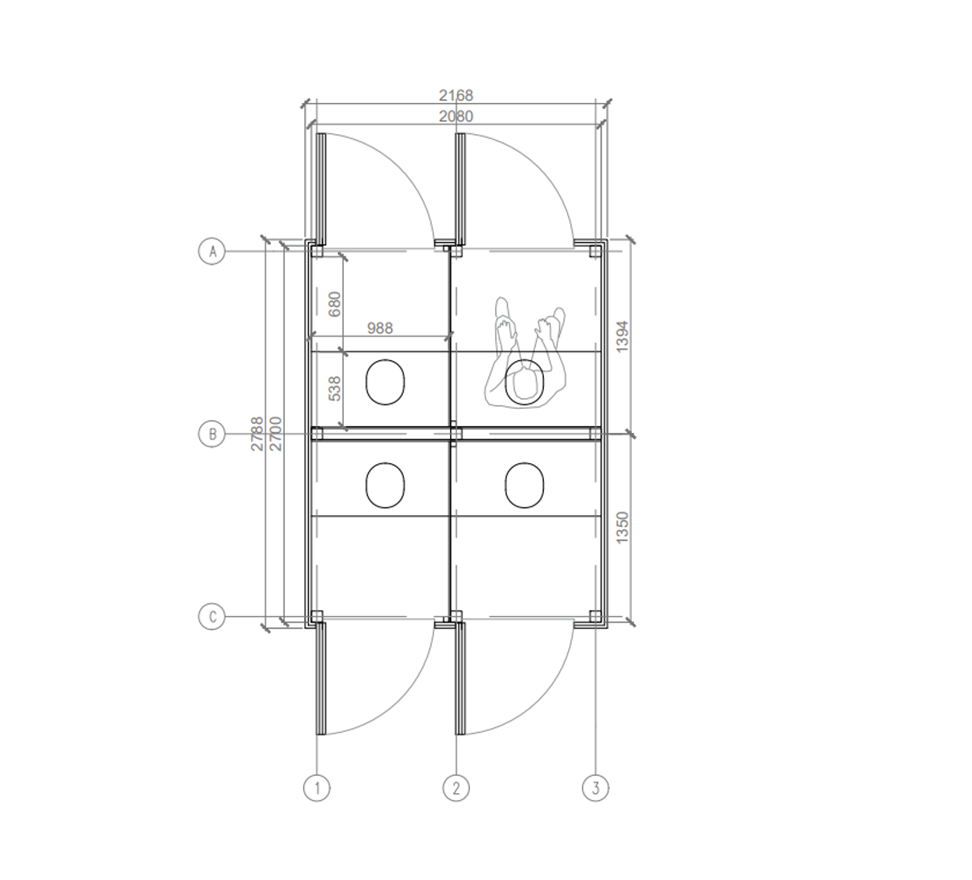 Pielikums Nr.3Cenu aptauja “Sauso tualešu remonts Lielā ielā 27, Staicelē, Limbažu novadā”Apliecinājums par neatkarīgi izstrādātu piedāvājumuAr šo, sniedzot izsmeļošu un patiesu informāciju, _________________, reģ nr.__________Pretendenta/kandidāta nosaukums, reģ. Nr.(turpmāk – Pretendents) attiecībā uz konkrēto iepirkuma procedūru apliecina, ka1. Pretendents ir iepazinies un piekrīt šī apliecinājuma saturam.2. Pretendents apzinās savu pienākumu šajā apliecinājumā norādīt pilnīgu, izsmeļošu un patiesu informāciju.3. Pretendents ir pilnvarojis katru personu, kuras paraksts atrodas uz iepirkuma piedāvājuma, parakstīt šo apliecinājumu Pretendenta vārdā.4. Pretendents informē, ka (pēc vajadzības, atzīmējiet vienu no turpmāk minētajiem):5. Pretendentam, izņemot gadījumu, kad pretendents šādu saziņu ir paziņojis saskaņā ar šī apliecinājuma 4.2. apakšpunktu, ne ar vienu konkurentu nav bijusi saziņa attiecībā uz:5.1. cenām;5.2. cenas aprēķināšanas metodēm, faktoriem (apstākļiem) vai formulām;5.3. nodomu vai lēmumu piedalīties vai nepiedalīties iepirkumā (iesniegt vai neiesniegt piedāvājumu); vai5.4. tādu piedāvājuma iesniegšanu, kas neatbilst iepirkuma prasībām; 5.5. kvalitāti, apjomu, specifikāciju, izpildes, piegādes vai citiem nosacījumiem, kas risināmi neatkarīgi no konkurentiem, tiem produktiem vai pakalpojumiem, uz ko attiecas šis iepirkums.6. Pretendents nav apzināti, tieši vai netieši atklājis un neatklās piedāvājuma noteikumus nevienam konkurentam pirms oficiālā piedāvājumu atvēršanas datuma un laika vai līguma slēgšanas tiesību piešķiršanas, vai arī tas ir īpaši atklāts saskaņā šī apliecinājuma ar 4.2. apakšpunktu.7. Pretendents apzinās, ka Konkurences likumā noteikta atbildība par aizliegtām vienošanām, paredzot naudas sodu līdz 10% apmēram no pārkāpēja pēdējā finanšu gada neto apgrozījuma, un Publisko iepirkumu likums paredz uz 12 mēnešiem izslēgt pretendentu no dalības iepirkuma procedūrā. Izņēmums ir gadījumi, kad kompetentā konkurences iestāde, konstatējot konkurences tiesību pārkāpumu, ir atbrīvojusi pretendentu, kurš iecietības programmas ietvaros ir sadarbojies ar to, no naudas soda vai naudas sodu samazinājusi.Datums __.___.2023.		                	Pielikums Nr.4Cenu aptauja “Sauso tualešu remonts Lielā ielā 27, Staicelē, Limbažu novadā”PIEDĀVĀJUMA VEIDLAPACenu aptaujai  “Sauso tualešu remonts Lielā ielā 27, Staicelē, Limbažu novadā”___.____.2023. Nr.______INFORMĀCIJA PAR PRETENDENTU  Ja piedāvājumu paraksta pilnvarotā persona, klāt pievienojama pilnvara.   Piekrītam visām Tehniskajā specifikācijā izvirzītajām prasībām.Pielikums Nr.5Cenu aptauja “Sauso tualešu remonts Lielā ielā 27, Staicelē, Limbažu novadā”FINANŠU PIEDĀVĀJUMSPretendenta pārstāvja vai pilnvarotās personas paraksts _______________________________Pretendenta pārstāvja vai pilnvarotās personas vārds, uzvārds, amats ____________________Apliecinām, ka izmaksās ievērtēti visi darbu veikšanai nepieciešamie materiāli, algas un mehānismi, visi ar darbu organizāciju saistītie izdevumi, kā arī darbi, kas nav minēti, bet bez kuriem nebūtu iespējama darbu tehnoloģiski pareiza un spēkā esošiem normatīvajiem aktiem atbilstoša veikšana pilnā apmērā.Pielikums Nr.6Cenu aptauja “Sauso tualešu remonts Lielā ielā 27, Staicelē, Limbažu novadā”OBJEKTA APSEKOSANAS AKTSApsekošanas datiPretendents:Pretendenta _________________________ pārstāvis ___________________________/uzņēmuma nosaukums/	/vārds, uzvārds/veicis objekta apsekošanu saskaņa ar cenu aptaujas “Sauso tualešu remonts Lielā ielā 27, Staicelē, Limbažu novadā” uzaicinājuma prasībām.Objekta apsekošanas dalībnieku parakstiN.p.k.Darbu nosaukumsMērvienībaDaudzums1.Objekta nospraušana, būvbedres izrakšana, tvertnes montāža, betona enkuru iebūve tvertnei pa perimetru, iebūvētās konstrukcijas aizbēršana ar smilti, blietējot pa kārtām (30 cm kārta),  stabveidu pamatu izbūve. Smilts pabērums līdz stabveida pamatu 0 atzīmei.gb12.Slēgta tipa tvertne no PE (polietilēna) 5,3 m3 tvertne no 1,5 m korpusa 3,0 m garumā.Ventilācija un izsūkšana no WC ārpuses.gb13.Koka karkasa izbūve, krāsošana (Remmers HK Lazur, tonis Palisander vai analogs Dēļu apšuvums, iekšējo starpsienu un sēžamo daļu izbūve ar laminētosaplāksni 12 mm biezumā, nosedzot virsmas caurumu ar standarta WC vāku, jumta izbūve ar  profilēto skārdu (profilu un krāsu saskaņot ar pasūtītāju), ar teknēm un notekām divslīpu jumta plakņu lietus ūdeņu novadīšanai abos galos (sk.pielikums Nr.2).gb14.Būvgružu utilizācija, apbūvējamās teritorijas sakārtošana, melnzemes uzbēršana, izlīdzināšana un zāliena iesēšana.m220☐4.1. ir iesniedzis piedāvājumu neatkarīgi no konkurentiem un bez konsultācijām, līgumiem vai vienošanām, vai cita veida saziņas ar konkurentiem;☐4.2. tam ir bijušas konsultācijas, līgumi, vienošanās vai cita veida saziņa ar vienu vai vairākiem konkurentiem saistībā ar šo iepirkumu, un tādēļ Pretendents šī apliecinājuma Pielikumā atklāj izsmeļošu un patiesu informāciju par to, ieskaitot konkurentu nosaukumus un šādas saziņas mērķi, raksturu un saturu.ParakstsPretendenta nosaukumsReģistrācijas Nr.Būvkomersanta reģ. Nr.Pretendenta bankas rekvizītiAdreseTālr., faksa Nr.Par līguma izpildi atbildīgās personas vārds, uzvārds, tālr. Nr., e-pasta adresePretendents nodrošina vai nenodrošina līguma elektronisku parakstīšanuPretendenta pārstāvja vai pilnvarotās personas vārds, uzvārds, amatsPretendenta pārstāvja vai pilnvarotās personas pilnvarojuma pamatsPretendenta būvdarbu vadītāja vārds, uzvārds, sertifikāta Nr.N.p.k.Darbu nosaukumsMērvienībaDaudzumsCena bez PVN1.Objekta nospraušana, būvbedres izrakšana, tvertnes montāža, betona enkuru iebūve tvertnei pa perimetru, iebūvētās konstrukcijas aizbēršana ar smilti, blietējot pa kārtām (30 cm kārta),  stabveidu pamatu izbūve. Smilts pabērums līdz stabveida pamatu 0 atzīmei.gb12.Slēgta tipa tvertne no PE (polietilēna) 5,3 m3 tvertne no 1,5 m korpusa 3,0 m garumā.Ventilācija un izsūkšana no WC ārpuses.gb13.Koka karkasa izbūve, krāsošana (Remmers HK Lazur, tonis Palisander vai analogs Dēļu apšuvums, iekšējo starpsienu un sēžamo daļu izbūve ar laminētosaplāksni 12 mm biezumā, nosedzot virsmas caurumu ar standarta WC vāku, jumta izbūve ar  profilēto skārdu (profilu un krāsu saskaņot ar pasūtītāju), ar teknēm un notekām divslīpu jumta plakņu lietus ūdeņu novadīšanai abos galos (sk.pielikums Nr.2).gb14.Būvgružu utilizācija, apbūvējamās teritorijas sakārtošana, melnzemes uzbēršana, izlīdzināšana un zāliena iesēšana.m220KopāPVN 21%Kopā ar PVNUzņēmuma nosaukumsReģistrācijas Nr.AdresePārstāvja amats, vārds, uzvārdsKontaktinformācijā (tālrunis, fakss, e-pasts)Pasūtītāja pārstāvis (amats, vārds, uzvārds)Pasūtītāja pārstāvja parakstsPretendenta pārstāvis (amats, vārds, uzvārds)Pretendenta pārstāvja paraksts